Az új Ford Puma is tag lett az ötcsillagosok klubjában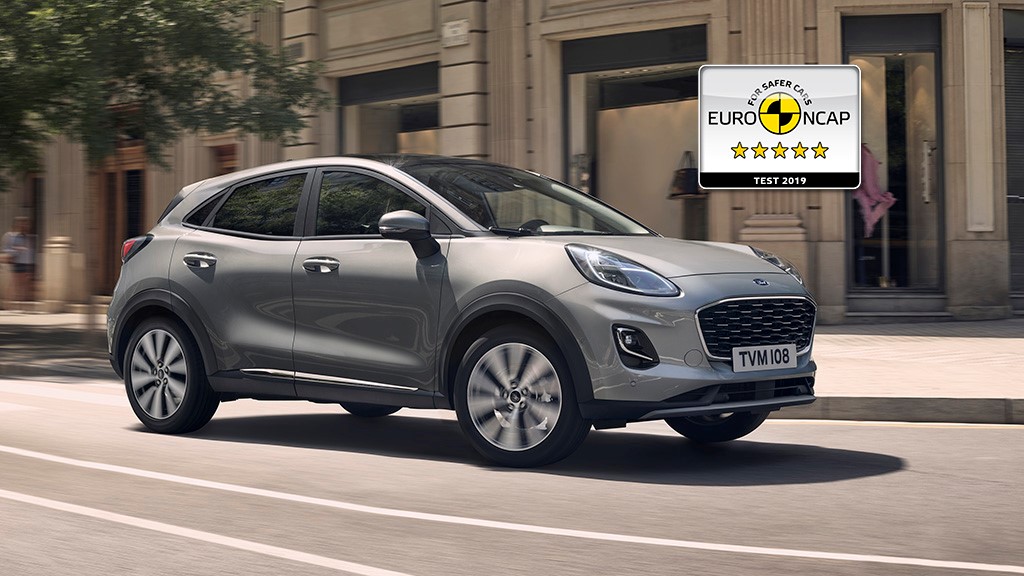 Az új Ford Puma a legújabb Ford-modell, amely 5 csillagos értékelést kapott az autók törésbiztonságát vizsgáló Euro NCAP független szervezettől.A SUV-inspirációval megalkotott Puma crossover a 2018-ban bevezetett, szigorúbb tesztelési módszerek alapján is a lehető legmagasabb besorolást érte el. Az EcoBoost Hybrid hajtással is megrendelhető Puma egyike annak a nyolc Ford-modellnek, amelyek 5 csillagos biztonságot nyújtanak vásárlóiknak.Az Euro NCAP magas pontszámmal díjazta a felnőtt és a gyermek utasok védelmét, és az autó teljes pontszámmal teljesítette a teljes fedésű oldalütközéses vizsgálatot, illetve azt a meg keményebb tesztet, amikor a jármű egy oszloppal ütközik oldalról. A szervezet a Puma biztonsági rendszereit is kiemelte az értékelésben, megemlítve az Aktív Fékezés funkcióval kiegészített Ütközésre Figyelmeztető rendszert, az Intelligens Sebességhatárolót és a Sávtartó rendszert.A Puma az ötödik Ford-modell, amely 2019-ben 5 csillagos besorolást kapott: idén ugyanilyen kiválóan teljesített a Ford Focus, a Mondeo (amit az új protokoll szerint is újra leteszteltek), a Kuga és az Explorer Plug-In Hybrid is. Ugyancsak 5 csillaggal büszkélkedhet a Fiesta (2017-ben tesztelve), a Galaxy (2015) és az S-MAX (2015).A legfontosabb eredményekAz Euro NCAP vizsgálatán a Puma 94 százalékos eredményt ért el a felnőtt utasok védelmében, 84 százalékot a gyermek utasok védelmében, 77 százalékot a sérülékeny egyéb közlekedők védelmében, és 74 százalékot a biztonsági segédrendszerek terénA Puma maximális, 16 pontos eredménnyel teljesítette az oldalirányú ütközési teszteket, és ugyancsak maximális 12 pontot kapott a gyermekvédelmi rendszer megbízhatóságáraA Puma környezetét 12 ultrahangos érzékelő, három radar és két kamera figyeli, adatokkal látva el az autó számos Ford Co-Pilot360 technológiáját, amelyek fokozzák a biztonságot, megkönnyítik a vezetést és a parkolást, és még kellemesebbé varázsolják a vezetés élményétAz új Ford PumaA kompakt crossoverek piacán nemrégiben bemutatkozó Ford Puma hatásosan egyesíti a lenyűgöző külső formaterv, a kategóriaelső praktikum és a kifinomult mild hibrid hajtáslánc előnyeit.A Ford 48 voltos EcoBoost Hybrid technológiája élvezetes teljesítményt, gyors gázreakciókat és kedvező üzemanyag-fogyasztást biztosít. A mild hibrid hajtás észrevétlenül kombinálja az elektromos nyomaték-rásegítést és a csekély súrlódású, háromhengeres, akár 155 lóerős 1,0 literes EcoBoost benzinmotor működését.Karizmatikus stíluselemeivel – például a sárvédők tetejére épített fényszórókkal – az új Ford Puma új fejezetet nyit a Ford formatervezési filozófiájában. A kompakt crossover magabiztos kiállását hatásosan hangsúlyozza a magas üléshelyzet, ráadásul az autó kategóriaelső, 456 literes csomagteret kínál.5 csillagos biztonságFord Puma – 2019Ford Kuga – 2019Ford Explorer Plug-In Hybrid – 2019Ford Mondeo – 2019Ford Focus – 2019Ford Fiesta – 2017Ford Galaxy – 2015Ford S-MAX – 2015Euro NCAPAz Euro NCAP azért alkotta meg ötcsillagos értékelési rendszerét, hogy az autóvásárlók a lehető legegyszerűbben hasonlíthassák össze az egyes modellek biztonságát, és könnyen kiválaszthassák a nekik megfelelő járművet.A biztonsági besorolás egy tesztsorozat eredményeként áll össze; a teszteket az Euro NCAP tervezte meg és hajtja végre. Ezek a tesztek – némileg leegyszerűsítve – azokat a leggyakoribb valós ütközésfajtákat szimulálják, amelyek az utasok vagy más közlekedők sérülését, illetve halálát okozhatják.A csillagok száma jelzi, hogyan teljesített az autó az Euro NCAP tesztjein, de az eredményt az is befolyásolja, milyen biztonsági rendszerekkel szereli fel a gyártó az autót mindegyik piacon. Ezért a több csillag nemcsak a jó teszteredményt mutatja, hanem azt is, hogy a tesztelt modell biztonsági felszereltsége minden európai vásárló számára elérhető.Idézetek“A Puma fejlesztőcsapata számára a biztonság volt a legfontosabb, legyen szó akár a balesetek megelőzéséről, az utasok védelméről egy baleset során, vagy a másodlagos ütközések megelőzéséről.”			Joerg Beyer, a Ford Európa tervezési részlegének ügyvezető igazhatója“Az alapáron beszerelt önműködő vészfékrendszer jól működött a tesztek során, és jól teljesített a kis sebességtartományban, amelyben tipikusak az ostorcsapás jellegű nyaksérülések. A rendszer minden vizsgált helyzetben hatékonyan előzte meg az ütközéseket, vagy mérsékelte azok súlyosságát.”			Euro NCAPA Ford legfontosabb vezetősegítő technológiáiStop & Go funkcióval kiegészített Adaptív Sebességtartó Automatika, a Sebességkorlátozás Tábla Felismerés és a Sávközép funkcióKeresztirányú Forgalomfigyelővel kiegészített Holttérfigyelő rendszer (BLIS)Továbbfejlesztett Aktív Pakolóasszisztens/ Aktív Pakolóasszisztens 2Kikerülő Kormányzási AsszisztensIntelligens SebességhatárolóSávtartó rendszer Útpadka ÉrzékelésselVészhelyzet ElőrejelzésÜtközés Utáni FékezésAktív Fékezés funkcióval kiegészített Ütközésre Figyelmeztető rendszerRossz Irányra Figyelmeztető rendszerKapcsolódó közlemények és sajtóanyagokA vadonatúj Ford PumaA vadonatúj Ford Kuga maximális, 5 csillagos biztonsági besorolást kapottÍme a Ford elektromos modelljeinek 5 csillagos biztonsága: az Explorer Plug-in Hybrid maximális, 5 csillagos eredményt ért el az Euro NCAP tesztjénA vadonatúj Ford Focus maximális, 5 csillagos biztonsági besorolást kapottFejlett vezetősegítő technológiáiért a vadonatúj Ford Focus magkapta az Euro NCAP ajánlásátA vadonatúj Ford Fiesta maximális, 5 csillagos besorolást kapott# # #További információ a Ford Motor Company és a Ford Európa vállalatokrólTovábbi információ erről a témáról: Finn Thomasen 
(fthomas3@ford.com: +44 (0) 1268 401 908) További információ az Euro NCAP működéséről: www.euroncap.com/A Ford Puma legalacsonyabb CO2-kibocsátása 96 g/km, legalacsonyabb üzemanyag-fogyasztása 4,2 l/100 kmA Ford Kuga (1.5 EcoBlue) legalacsonyabb CO2-kibocsátása 109 g/km, legalacsonyabb üzemanyag-fogyasztása 4,2 l/100 kmA Ford Explorer Plug-In Hybrid legalacsonyabb CO2-kibocsátása 66 g/km, legalacsonyabb üzemanyag-fogyasztása 2,9 l/100 kmA Ford Mondeo legalacsonyabb CO2-kibocsátása 94 g/km, legalacsonyabb üzemanyag-fogyasztása 4,1 l/100 kmA Ford Focus (5 ajtós) legalacsonyabb CO2-kibocsátása 92 g/km, legalacsonyabb üzemanyag-fogyasztása 3,5 l/100 kmA Ford Fiesta legalacsonyabb CO2-kibocsátása 92 g/km, legalacsonyabb üzemanyag-fogyasztása 3,5 l/100 kmA Ford Galaxy legalacsonyabb CO2-kibocsátása 132 g/km, legalacsonyabb üzemanyag-fogyasztása 5,0 l/100 kmA Ford S-MAX legalacsonyabb CO2-kibocsátása 130 g/km, legalacsonyabb üzemanyag-fogyasztása 4,9 l/100 kmAz üzemanyag/energiafogyasztási, CO2-kibocsátási és az elektromos üzemmódban megtehető hatótávolság adatait az Európai Unió 715/2007/EC számú szabványa által előírt technikai kívánalmak és műszaki adatok alapján, illetve a legfrissebb EC/692/2008 direktíva alapján regisztrálták. Az üzemanyag-fogyasztási és CO2-kibocsátási adatok egy járműtípusra, nem pedig egy adott járműre vonatkoznak. Az alkalmazott tesztelési eljárás lehetővé teszi a különféle járműtípusok és különféle gyártmányok összehasonlítását. A közúti üzemanyag/energiafogyasztási, CO2-kibocsátási és az elektromos üzemmódban megtehető hatótávolság adatai eltérhetnek az itt közölt adatoktól, mivel ezeket befolyásolhatja a vezetési stílus, akárcsak egyéb, nem műszaki jellegű tényezők is. A CO2 egy üvegházhatású gáz, ami a legnagyobb mértékben felelős a globális felmelegedésért.2017. szeptember 1-től kezdve egyes új autók típusbizonyítványát már a legújabb (EU) 2017/1151 direktíva alapján, a Világszinten Összehangolt Könnyűgépjármű-Vizsgálati Eljárással (WLTP) készítik, ami egy új, életszerűbb vizsgálati módszer az üzemanyag-fogyasztás és a CO2-kibocsátás mérésére. 2018 szeptemberétől kezdve a WLTP elkezdi felváltani a jelenleg használatos Új Európai Vezetési Ciklus (NEDC) eljárást. A NEDC kivezetésének időszakában a WLTP által mért üzemanyag-fogyasztási és CO₂-értékeket visszaszámítják az NEDC szabvány szerinti értékekre; ez lesz a 'korrelációs eljárás'. Az új értékek némileg különböznek majd a korábbi fogyasztási és emissziós értékektől, mivel a vizsgálat néhány eleme is megváltozik, így előfordulhat, hogy ugyanazon járműhöz különböző üzemanyag-fogyasztási és a CO2-kibocsátási adatok tartoznak majd.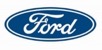 